　　平成３０年度「私の子育てって大丈夫？」「最近、子どもが話さなくなった…」など、子育てについて悩んでいませんか？ 　　　　「子育てなんでも相談」では、「子育て」や「学校関係」など子育てに関する相談に専門相談員（保健師兼認定心理士）が応じます。　　　　女性の相談員ひとりが相談室におりますので、お気軽にご相談ください。電話での匿名相談もできます。〇相談内容　…　子育ての悩み・生活習慣・発達や言葉の遅れ・学校関係家庭教育・いじめ・非行など〇対 象 者　…　幼児～高校生までの保護者等   ※相談上の秘密は固く守ります。〇日　　時　…　月１回（第３土曜日）　午後１時～午後4時　　　〇会　　場　…　町文化センター３階（研修室）ふれあいず－む館１階（研修室）常盤生涯学習文化会館（音楽室）〇相談方法　…　面接相談（相談会場にて相談受付）電話相談（専用ダイヤルによる相談受付）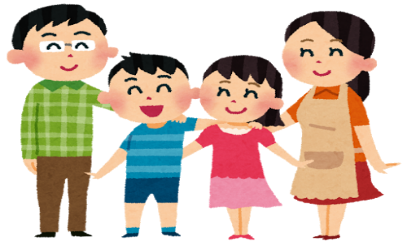 	【お問合せ】  藤崎町教育委員会生涯学習課　　電話：６５－３１００